ИП «Катков А.В.»    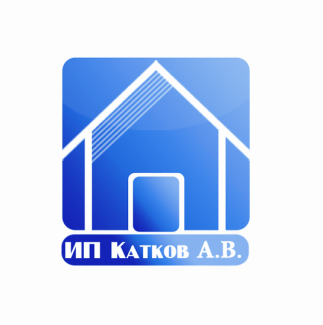 МО, г. Талдом, ул. Советская, д.45,  Тел: 8(926)130-66-33,  8(916)900-82-86Прайс-лист от 23.03.2015ДОСКА ПОЛА, БЛОК-ХАУС, ИМИТАЦИЯ БРУСАНаименованиеРазмер, толщ./шир/дл.(мм)шт.в упм² в упЦена, руб /уп.Доска пола евро (шпунт)28 х 110 х 600053,3145036 х 110 х 300041,3273036 х 110 х 400041,7697036 х 110 х 600042,64146036 х 115 х 600032,07115036 х 135 х 300031,21567536 х 135 х 600032,43135036 х 140 х 600032,521650Блок-хаус 28 х 135 х 600043,24150028 х 135 х 600054,05187528 х 140 х 600043,36155036 х 135 х 600043,24182036 х 185 х 600022,22127036 х 185 х 600033,331900Имитация бруса из хвойных пород16 х 135 х 600075,67160016 х 185 х 600055,55155018 х 140 х 600065,041500